МБОУ ДОД Ямальский Центр внешкольной работыс. Яр-Сале, ул.Худи Сэроко 18-АУтверждена  приказом МБОУ ДОД ЯЦВР от 20.09.2012  № 108 ДОПОЛНИТЕЛЬНАЯ ОБЩЕОБРАЗОВАТЕЛЬНАЯ ОБЩЕРАЗВИВАЮЩАЯ ПРОГРАММА «МАЛЕНЬКИЕ ВОЛШЕБНИКИ»Автор-составитель: Джагалинова Наталья Сергеевнавозраст детей 4-6 летсрок реализации 2 годаПОЯСНИТЕЛЬНАЯ ЗАПИСКА«Истоки способностей и дарования детей - на кончиках пальцев. От пальцев, образно говоря, идут тончайшие нити – ручейки, которые питают источник творческой мысли. Другими словами, чем больше мастерства в детской руке, тем умнее ребёнок».В.А.СухомлинскийНастоящая программа имеет художественно-эстетическую направленность.Актуальность. Способность к творчеству – отличительная черта человека, благодаря которой он может жить в единстве с природой, создавать, не нанося вреда, преумножать, не разрушая.И она требует от человека не шаблонных, привычных действий, а подвижности, гибкости мышления, быстрой ориентации и адаптации к новым условиям, творческого подхода к решению больших и малых проблем.«… для повышения доступности дошкольного образования  для населения необходимо развитие  всех  форм  дошкольного образования…» (Концепция долгосрочного социально-экономического развития Российской Федерации на период до 2020 года).Дошкольный возраст - период наиболее интенсивного развития воображения и наглядно-образного мышления, которые являются здесь основными формами познания. Успешность умственного, физического, эстетического воспитания в значительной степени зависит от уровня сенсорного развития детей, т.е. от того, насколько совершенно ребенок слышит, видит, осязает окружающее. Чем меньше ребенок, тем большее значение в его жизни имеет чувственный опыт. Именно в изобразительной деятельности ярче всего раскрываются творческие способности детей. А так как первые самостоятельные шаги в творчестве для ребенка нелегки, то от него потребуется немалое терпение, усидчивость, трудолюбие - те качества, которые будут развиваться в процессе занятий.Также данная программапозволяет привлекать не только дошкольников, но и родителей в систему дополнительного образования. Реализация программы «Маленькие волшебники» позволяет обеспечивать «…повышение гибкости и многообразия форм предоставления услуг системы дошкольного образования, поддержку и более полное использование образовательного потенциала семей»; «…создание системы образовательных услуг, обеспечивающих раннее развитие детей независимо от места их проживания, состояния здоровья, социального положения…» согласно Национальной  стратегии действий в интересах детей на 2012-2017 гг.И в результате будет создана новая образовательная услуга для детей дошкольного возраста. Данный опыт будет способствовать раннему раскрытию индивидуальных творческих возможностей ребенка с перспективой дальнейшего обучения и развития в Ямальском Центре внешкольной работы.Цель: создание условий для раннего раскрытия творческого потенциала ребёнка посредством изо деятельности, как новой образовательной услуги для детей дошкольного возраста.Задачи:Художественно-эстетические:формировать у дошкольников художественное восприятие жизни;уточнять представление об окружающем мире; способствовать развитию творческих способностей в процессе изображения предметов, явлений и состояний окружающего мира, в выборе изобразительных материалов.Задачи на приобретение изобразительного мастерства: развивать у детей умение передавать форму, строение предмета и его частей; цвет предмета, используя краски спектральных, тёплых, холодных, контрастных цветов, разных оттенков и разной тональности, разные пропорции предметов; развивать композиционные умения при изображении групп предметов или сюжета.Задачи на формирование технических навыков:упражнять кисть руки ребенка, закрепляя правильное положение при рисовании горизонтальных и вертикальных линий (широких и тонких); закреплять полученные ранее умения выполнять работу в техниках: пуантилизм, монотипия, пальцеграфия, кляксография.обучать технике рисования «по сырому», граттаж, пластилинография,  оттиски разными материалами. помочь освоить технику рисования разнообразными изобразительными материалами: гуашь, акварель, пастель, восковые и школьные мелки, простой карандаш, цветные карандаши, фломастеры.Задачи на развитие эмоциональной отзывчивости к прекрасному:вырабатывать у ребенка умение наслаждаться красотой окружающей природы, любоваться предметами быта, народных промыслов; замечать красивое и отмечать уродливое в окружающем мире;знакомить со средствами художественной выразительности и развивать элементарные умения анализировать их;научить различать жанры живописи; развивать художественно-эстетический вкус; Воспитательные:развивать у детей усидчивость, старательность в работе, трудовые умения; учить работать вместе, уступать друг другу, подсказывать, договариваться о совместной работе; радоваться успехам своих товарищей при создании работы.Речевые:развивать у детей планирующую функцию речи. В основу программы положены следующие инновационные контенты: содействие повышению уровня адаптации дошкольников к учреждениям ДОД;содействие повышению активности родителей в образовательном процессе;обеспечение мониторинга раннего выявления индивидуальных творческих способностей ребенка.Для правильной организации учебно-воспитательного процесса  рекомендуется учитывать следующие принципы: личностно-ориентированный подход;гуманизмбесконфликтность учебной ситуации, гласность успехов каждого, открытие перспективы для, ростаэмоциональная безопасностьактивизация родительской поддержки детейТворческие объединения - это оригинальный способ организации деятельности дошкольников в составе малой группы (10-12) человек при участии педагога, инициирующего творческий характер деятельности детей. Содержание программы направлено на развитие и углубление изобразительных навыков, раскрытие творческого потенциала ребенка, используя различные техники и жанры изобразительного искусства, путём экспериментирования с различными материалами нетрадиционных художественных техник. Необходимо учитывать возможность возникновения детских невротических срывов в начале года, поэтому обязательно проводиться определённые психологические мероприятия:первоначальное анкетирование родителей в целях изучения адаптационных возможностей детей;снижение нагрузки на детей в первые дни обучения.Большое значениеимеет наличие развивающей среды: развивающие игры, экологически чистые  художественные средства, наглядно-демонстрационные  материалы, ростовая мебель, мягкий модуль - трансформер, мольберты, ТСО.Работа с родителями направлена на расширение их педагогических познаний, воспитание культуры общения с детьми, создание теплых, гармоничных отношений в семье, строящихся на любви, взаимопонимании и взаимопомощи, а также на развитие их творческих способностей. Для родителей предусматриваются:совместная с детьми творческая работа на занятиях;совместные с детьми мастер-классы;конкурсы, выставки совместного творчества;тестирование, беседы. Для педагога важно иметь возможность контактировать с каждым ребенком, установить обратную связь. Занятия  проходят  один раз в неделю в субботу или воскресенье с детьми    среднего и старшего дошкольного возраста. Продолжительность занятия до двух учебных часов.При успешном выполнении ребенком творческих заданий данной программы можно добиться следующих прогнозируемых результатов:В конце первого года обучения: возникновение стойкого интереса к занятиям изобразительной деятельностью;овладение приемами техники нетрадиционного рисования;создание изображения, состоящего из нескольких частей, осознанное использование цветов, умение ориентироваться на листе бумаги;закрепление навыков сюжетного рисования.В конце второго года обучения:самостоятельность и инициативность в решении поставленных живописных задач;самостоятельность в выборе цветов и оттенков, построении композиции;уверенное пользование различными живописными материалами, техниками, их сочетанием, создание ярких выразительных образов;развитие мелкой моторики пальцев рук для последующего успешного овладения навыками письма.Оценка результативности программы проводится по методике Г.А.Урунтаевой «Диагностика изобразительной деятельности дошкольников».Диагностическая картапо методике «Диагностика изобразительной деятельности» Г.А. Урунтаевой                                                                                                                                                                               Таблица 1«н» –начало года;  «к» – конец годаВоспитание это не специальные мероприятия. Воспитание идет только через совместную деятельность  взрослых и детей. Поэтому качество и количество совместных со-бытий также является результативностью реализации данной программы.После освоения программы дети смогут продолжать обучение в объединениях Ямальского Центра внешкольной работы по выбору.УЧЕБНО-ТЕМАТИЧЕСКИЙ ПЛАН1 год (1 час в неделю)СОДЕРЖАНИЕ ПЕРВОГО ГОДА ОБУЧЕНИЯУЧЕБНО-ТЕМАТИЧЕСКИЙ ПЛАН2 год (2 часа в неделю)СОДЕРЖАНИЕ ВТОРОГО ГОДА ОБУЧЕНИЯМЕТОДИЧЕСКОЕ ОБЕСПЕЧЕНИЕМетоды обучения и формы работы в данной программе разнообразны. Наиболее эффективными методами обучения являются:создание творческой ситуации, ориентированной на поиск взаимосвязей между различными видами искусств;поиск необходимых вариативных способов воплощения идеи средствами изобразительного искусства;создание творческой атмосферы для наиболее полного раскрытия художественного образа.Главное – позволить дошкольнику по-своему интерпретировать предлагаемую тему. В зависимости от темы и целей, занятие может приобретать форму не только практического занятия, но и викторины или беседы.Занятия изобразительным искусством и художественным трудом направлены на развитие у дошкольников творчества, которое определяется как продуктивная деятельность, в результате которой ребенок создает новое, оригинальное, проявляя воображение, реализуя свой замысел, находя средства для его воплощения. У детей вырабатывается умение доводить начатое дело до конца, прививаются основы культуры труда, формируются каллиграфические навыки, улучшается глазомер, цветоощущение.Для выполнения поставленных задач в программе предусмотрено использование различных нетрадиционных техник рисования.Тычок жесткой  полусухой  кистью.Средства выразительности: фактурность окраски, цвет.Материалы: жесткая кисть, гуашь, бумага любого цвета и формата либо вырезанный силуэт пушистого или колючего животного.Способ получения изображения: ребенок опускает в гуашь кисть и ударяет ею по бумаге, держа вертикально. При работе кисть в воду не опускается. Таким образом заполняется весь лист, контур или шаблон. Получается имитация фактурности пушистой или колючей поверхности.Рисование  пальчикамиСредства выразительности: пятно, точка, короткая линия, цвет.Материалы: мисочки с гуашью, плотная бумага любого цвета, небольшие листы, салфетки.Способ получения изображения: ребенок опускает в гуашь пальчик и наносит точки, пятнышки на бумагу. На каждый пальчик набирается краска разного цвета. После работы пальчики вытираются салфеткой, затем гуашь легко смывается.Рисование  ладошкойСредства выразительности: пятно, цвет, фантастический силуэт.Материалы: широкие блюдечки с гуашью, кисть, плотная бумага любого цвета, листы большого формата, салфетки.Способ получения изображения: ребенок опускает в гуашь ладошку (всю кисть) или окрашивает ее с помощью кисточки (с 5ти лет) и делает отпечаток на бумаге. Рисуют и правой и левой руками, окрашенными разными цветами. После работы руки вытираются салфеткой, затем гуашь легко смывается.Восковые  мелки  +  акварельСредства выразительности: цвет, линия, пятно, фактура.Материалы: восковые мелки, плотная белая бумага, акварель, кисти.Способ получения изображения: ребенок рисует восковыми мелками на белой бумаге. Затем закрашивает лист акварелью в один или несколько цветов. Рисунок мелками остается незакрашенным.Свеча  +  акварельСредства выразительности: цвет, линия, пятно, фактура.Материалы: свеча, плотная бумага, акварель, кисти.Способ получения изображения: ребенок рисует свечой на бумаге. Затем закрашивает лист акварелью в один или несколько цветов. Рисунок свечой остается белым.Монотипия  предметнаяСредства выразительности: пятно, цвет, симметрия.Материалы: плотная бумага любого цвета, кисти, гуашь или акварель.Способ получения изображения: ребенок складывает лист бумаги вдвое и на одной его половине рисует половину изображаемого предмета (предметы выбираются симметричные). После рисования каждой части предмета, пока не высохла краска, лист снова складывается пополам для получения отпечатка. Затем изображение можно украсить, также складывая лист после рисования нескольких украшений.Черно-белый  граттаж (грунтованный лист)Средства выразительности: линия, штрих, контраст.Материалы: полукартон либо плотная бумага белого цвета, свеча, широкая кисть, черная тушь, жидкое мыло (примерно одна капля на столовую ложку туши) или зубной порошок, мисочки для туши, палочка с заточенными концами.Способ получения изображения: ребенок натирает свечой лист так, чтобы он весь был покрыт слоем воска. Затем на него наносится тушь с жидким мылом либо зубной порошок, в этом случае он заливается тушью без добавок. После высыхания палочкой процарапывается рисунок.Кляксография  с  трубочкойСредства выразительности: пятно.Материалы: бумага, тушь либо жидко разведенная гуашь в мисочке, пластиковая ложечка, трубочка (соломинка для напитков).Способ получения изображения: ребенок зачерпывает пластиковой ложкой краску, выливает ее на лист, делая небольшое пятно (капельку). Затем на это пятно дует из трубочки так, чтобы ее конец не касался ни пятна, ни бумаги. При необходимости процедура повторяется. Недостающие детали дорисовываются.Отпечатки  листьевСредства выразительности: фактура, цвет.Материалы: бумага, гуашь, листья разных деревьев (желательно опавшие), кисти.Способ получения изображения: ребенок покрывает листок дерева красками разных цветов, затем прикладывает его окрашенной стороной к бумаге для получения отпечатка. Каждый раз берется новый листок. Черешки у листьев можно дорисовать кистью.Цветной  граттажСредства выразительности: линия, штрих, цвет.Материалы: цветной картон или плотная бумага, предварительно раскрашенные акварелью либо фломастерами, свеча, широкая кисть, мисочки для гуаши, палочка с заточенными концами.Способ получения изображения: ребенок натирает свечой лист так, чтобы он весь был покрыт слоем воска. Затем лист закрашивается гуашью, смешанной с жидким мылом. После высыхания палочкой процарапывается рисунок. Далее возможно дорисовывание недостающих деталей гуашью. Монотипия  пейзажнаяСредства выразительности: пятно, тон, вертикальная симметрия, изображение пространства в композиции.Материалы: бумага, кисти, гуашь либо акварель, влажная губка, кафельная плитка.Способ получения изображения: ребенок складывает лист пополам. На одной половине листа рисуется пейзаж, на другой получается его отражение в озере, реке (отпечаток). Пейзаж выполняется быстро, чтобы краски не успели высохнуть. Половина листа, предназначенная для отпечатка, протирается влажной губкой. Исходный рисунок, после того, как с него сделан оттиск, оживляется красками, чтобы он сильнее отличался от отпечатка. Для монотипии также можно использовать лист бумаги и кафельную плитку. На последнюю наносится рисунок краской, затем она накрывается влажным листом бумаги. Пейзаж получается размытым.Также помимо нетрадиционного рисования используется лепка из глины и солёного теста. В работе с детьми используются три вида лепки: лепка предметная, сюжетная и декоративная.Лепка имеет большое значение  для обучения и  воспитания детей дошкольного возраста. Она способствует развитию  зрительного  восприятия, памяти, образного мышления, привитию  ручных умений и навыков, необходимых для успешного  обучения в школе. Лепка  так же, как и другие виды  изобразительной деятельности, формирует эстетические   вкусы, развивает чувство  прекрасного, умение  понимать прекрасное  во всем его  многообразии и в большей  мере, чем рисование или  аппликация, подводит  детей  к умению ориентироваться в пространстве, к усвоению  целого ряда  математических  представлений.Еще одной специфической чертой лепки является  ее  тесная связь с игрой. Объемность  выполненной  фигурки  стимулирует детей  к игровым действиям с ней. Такая организация занятий  в виде  игры  углубляет у детей интерес к лепке, расширяет возможность общения с взрослыми и сверстниками. Занятия по лепке тесно связаны с занятиями по ознакомлению с окружающим, с обучением родному языку, с ознакомлением художественной  литературой, с  наблюдением за живыми объектами. Создание ребенком  даже самых  простых  скульптур – творческий процесс. Специфику лепки определяет материал.Почему именно тесто и глина? Тесто – это такой материал, который  для детской руки более удобен – он мягкий и для  ребенка представляет больший интерес, чем  пластилин. Лепка  из глины используется в художественной лепке. В процессе работы кружка дети глубже знакомятся с городецкой росписью, дымковскими игрушками. Соленое тесто в последние годы стало очень популярным материалом для лепки.  Поделки из теста - древняя традиция, им находится место и в современном мире, потому что сейчас ценится все экологически чистое и сделанное своими руками. Тесто – материал очень эластичный, легко приобретает форму и изделия из него достаточно долговечны.Положительное направление мышления нужно поддерживать не только на занятиях. Устремленность ребенка к красоте, созидательное положительное мышление будут помогать ему в развитии. Важно создавать доброжелательную атмосферы обсуждения творческих работ, где каждый ребенок сможет выразить себя.УСЛОВИЯ РЕАЛИЗАЦИИ ПРОГРАММЫДля реализации  программы необходим просторный кабинет, ростовая мебель, ТСО: компьютер, интерактивная доска, наглядно-дидактический материал, мольберты, полки для поделок, стенды для рисунков. В процессе работы используются следующие материалы:Бумага для акварели формата А 3 и А 4;Гуашевые, акварельные краски;Восковые мелки, Свечи; Тушь;Цветная бумага;Цветной картон, Кисти щетина и белка разного размера, кисти клеевые; Пластилин; Пищевые красители сухие;Соль, мука, клей, глина;Зубные щётки, Трафареты из картона,Коктейльные трубочки.Палочки или старые стержни для процарапывания.ЛИТЕРАТУРА ДЛЯ ПЕДАГОГАЖурнал «Дошкольное воспитание»;Галанов А.С., Корнилова С.Н., Куликова С.Л.. Занятия с дошкольниками по изобразительному искусству. – М: ТЦ «Сфера», 2000;Колль М.-Э. Дошкольное творчество, пер. с англ. Бакушева Е.А. – Мн: ООО «Попурри», 2005;Белкина В.Н., Васильева Н.Н., Елкина Н.В. Дошкольник: обучение и развитие. Воспитателям и родителям. – Ярославль: «Академия развития», «Академия К˚», 1998;Фатеева А.А. Рисуем без кисточки. – Ярославль: Академия развития, 2006;Колль, Мери Энн Ф. Рисование красками. – М: АСТ: Астрель, 2005. –6. Колль, Мери Энн Ф. Рисование. – М: ООО Издательство «АСТ»: Издательство «Астрель», 2005;Фиона Уотт. Я умею рисовать. – М: ООО Издательство «РОСМЭН – ПРЕСС», 2003; Коллективное творчество дошкольников: конспекты занятий./Под ред. Грибовской А.А.– М: ТЦ «Сфера», 2005; Соломенникова О.А. Радость творчества. Развитие художественного творчества детей 5-7 лет. – Москва, 2001;Доронова Т.Н. Изобразительная деятельность и эстетическое развитие дошкольников: методическое пособие для воспитателей дошкольных образовательных учреждений. – М. Просвещение, 2006; Дубровская Н.В. Приглашение к творчеству. – С.-Пб.: «Детство Пресс», 2004;  Казанова Р.Г., Сайганова Т.И., Седова Е.М. Рисование с детьми дошкольного возраста: Нетрадиционные техники, планирование, конспекты занятий. – М: ТЦ «Сфера», 2004; Алексеевская Н.А. Карандашик озорной. – М: «Лист», 1998; Утробина К.К., Утробин Г.Ф. Увлекательное рисование методом тычка с детьми 3-7 лет: Рисуем и познаем окружающий мир. – М: Издательство «ГНОМ и Д», 2001;  Лыкова И.А. Изобразительная деятельность в детском саду. – М: «Карапуз – Дидактика», 2006; Урунтаева Г.А. «Диагностика психологических особенностей дошкольника» - М.: ACADEMIA, - 1999.Г.А.Урунтаева Ю.А. Афонькина «ПРАКТИКУМ ПО ДЕТСКОЙ ПСИХОЛОГИИ» - М,:«ПРОСВЕЩЕНИЕ», «ВЛАДОС», - 1995ЛИТЕРАТУРА ДЛЯ РОДИТЕЛЕЙСтихи и сказки для детей. Галанов А.С., Корнилова С.Н., Куликова С.Л.. Занятия с дошкольниками по изобразительному искусству. – М: ТЦ «Сфера», 2000. – 80с.
2. Колль М.-Э. Дошкольное творчество, пер. с англ. Бакушева Е.А. – Мн: ООО «Попурри», 2005. – 256с.
3. Белкина В.Н., Васильева Н.Н., Елкина Н.В. Дошкольник: обучение и развитие. Воспитателям и родителям. – Ярославль: «Академия развития», «Академия К˚», 1998.– 256с.
4. Фатеева А.А. Рисуем без кисточки. – Ярославль: Академия развития, 2006. – 96с.
5. Колль, Мери Энн Ф. Рисование красками. – М: АСТ: Астрель, 2005. – 63с.
6. Колль, Мери Энн Ф. Рисование. – М: ООО Издательство «АСТ»: Издательство «Астрель», 2005. – 63с.
7. Фиона Уотт. Я умею рисовать. – М: ООО Издательство «РОСМЭН – ПРЕСС», 2003.– 96с.
8. Коллективное творчество дошкольников: конспекты занятий./Под ред. Грибовской А.А.– М: ТЦ «Сфера», 2005. – 192с.
9. Соломенникова О.А. Радость творчества. Развитие художественного творчества детей 5-7 лет. – Москва, 2001.
10. Доронова Т.Н. Изобразительная деятельность и эстетическое развитие дошкольников: методическое пособие для воспитателей дошкольных образовательных учреждений. – М. Просвещение, 2006. – 192с.
11. Дубровская Н.В. Приглашение к творчеству. – С.-Пб.: «Детство Пресс», 2004. – 128с.
12. Казанова Р.Г., Сайганова Т.И., Седова Е.М. Рисование с детьми дошкольного возраста: Нетрадиционные техники, планирование, конспекты занятий. – М: ТЦ «Сфера», 2004 – 128с.Л И Т Е Р А Т У Р А.Лыкова И.А. «Изобразительная деятельность в детском саду: планирование, конспекты занятий, методические рекомендации. Старшая группа». М., 2006Лыкова И.А. «Изобразительная деятельность в детском саду: планирование, конспекты занятий, методические рекомендации, подготовительная к школе группа ». М., 2006Дрезнина М.Г. «Каждый ребёнок – художник». М., 20024.   Программа члена Союза художников  Казахстана,5.  Телеушева  Т.Н.  в соавторстве с искусствоведом Клявиной И.М.6. Шевченко Л.Л. «Православная культура» экспериментальное учебноепособие 1-2 год обучения. 2005 .7. Рабочие тетради по основам народного искусства. «Искусство - детям»М., 20038. Величко Н. К. «Роспись: техники, приемы, изделия». М., 19999. Герчук Ю.Я. «Что такое орнамент»10. Кастерман Ж. «Живопись: рисуй и самовыражайся»  2002 г.11. Конева Г.М. «Бумага: играем, вырезаем, клеим».  2001 г.12. Жегалова С.К. Росписи Хохломы. - М.: Детская литература, 1991.ЛИТЕРАТУРА ДЛЯ ДЕТЕЙ.1. Бусеева-Давыдова И.Л. Игрушки Крутца. - М: Детская литература, 1991.2. Жегалова С.К. Росписи Хохломы. - М.: Детская литература, 1991.3. Расписные изделия мастеров Урала. - М., 1983.4. Яхнин Л.Л. Воздушные узоры. - М., 1988.5.  Рабочие тетради по основам народного искусства. «Искусство - детям» М., 20036.  Кастерман Ж. «Живопись: рисуй и самовыражайся»  2002 г. 7. Конева Г.М. «Бумага: играем, вырезаем, клеим».  2001 г.
13. Алексеевская Н.А. Карандашик озорной. – М: «Лист», 1998. – 144с.
14. Колль М.-Э., Поттер Дж. Наука через скусство. – Мн: ООО «Попурри», 2005. – 144с.
15. Утробина К.К., Утробин Г.Ф. Увлекательное рисование методом тычка с детьми 3-7 лет: Рисуем и познаем окружающий мир. – М: Издательство «ГНОМ и Д», 2001. – 64с.
16. Лыкова И.А. Изобразительная деятельность в детском саду. – М: «Карапуз – Дидактика», 2006. – 108с.
17. Штейнле Н.Ф. Изобразительная деятельность. – Волгоград: ИТД «Корифей». 2006. – 128с.
18. Колдина Д.Н. «Лепка и рисование с детьми 2-3 лет», М, издательство «Мозаика-Синтез», 2007г.
19. Никитина А.В. Нетрадиционные техники рисования в детском саду. – СПб.: КАРО, 2007. - 96с.
20. Ветрова Т.Н. ТРИЗ в изодеятельности. – Наб. Челны. 2007. – 80с.
21. Микляева Н.В. Комментированное рисование в детском саду. – М.: ТЦ Сфера, 2010. – 128с.
22. Комарова Т.С. «Изобразительная деятельность в детском саду», М, издательство «Мозаика-Синтез», 2006г.
23. «Методические рекомендации к программе воспитания и обучения в детском саду», под редакцией М.А.Васильевой.
24. Страунинг А. «Триз в развитии изобразительной деятельности».ПРИЛОЖЕНИЕ № 1ДИАГНОСТИКА ИЗОБРАЗИТЕЛЬНОЙ ДЕЯТЕЛЬНОСТИ ДЕТЕЙ ДОШКОЛЬНОГО ВОЗРАСТА.(МЕТОДИКА Г.А. УРУНТАЕВОЙ «ПРАКТИКУМ ПО ДЕТСКОЙ ПСИХОЛОГИИ»)Подготовка исследования. Подобрать темы для предметного и сюжетного рисования в соответствии с возрастом детей. Приготовить листы бумаги форматом 21x29,8 см, набор из 6 цветных карандашей.Проведение исследования. С детьми 3-7 лет индивидуально проводится 2 серии с интервалом в 2-3 дня.Первая серия. Ребенку предлагают нарисовать определенный предмет.Вторая серия. Ребенку предлагают нарисовать сюжетную картинку на определенную тему.Время рисования в каждой серии не ограничивается. Ребенок рисует самостоятельно. После окончания рисования его просят рассказать, что он нарисовал.Обработка данных. Данные протоколов анализируют по схеме (При составлении схемы анализа учитывались некоторые критерии, выделенные Т.С.Комаровой (Изобразительная деятельность в детском саду. — М., 1990. — С. 135-137):I. Содержание рисункаII. Особенности изображения1. Передача формы:•   простая или сложная;•   передана точно, немного искажена или не удалась.2.   Строение предмета (части расположены верно, немного искаженно, неверно).3.  Передача пропорций предмета (переданы верно, немного нарушены, не удались).4.  Композиция:•   вытянутое, окученное изображение или нет единства;•   пропорциональное или непропорциональное построение (отношение по величине разных изображений);•   симметричное или несимметричное построение;•   ритмичное или неритмичное построение;•   миниатюрное или увеличенное изображение;•   расположение отдельных изображений (по всему листу, по полосе — так называемое фризовое);•   количество событий, изображенных на одном листе бумаги.5. Передача движений: статичное или динамичное изображение.6. Цвет:•   передана реальная окраска предмета или есть отступления от нее;•   преобладают насыщенные или бледные тона;•   многоцветная  раскраска  или преобладание  одного-двух цветов.III.  Проявления творчества в рисунке1. Замысел (для анализа второй серии):•   когда возникает: до начала рисования или в его процессе;•   изменяется ли по ходу рисования, в чем это проявляется и почему происходит;•   какова оригинальность замысла и готового рисунка.2.  Выразительные средства: какие выразительные средства использует (цвет, форма, ритм, композиция и т.д.IV. Проявления самостоятельности1.  Требовалась ли в процессе рисования помощь взрослого и какая.2.   Обращался ли ребенок с вопросами (указать    какими), просьбами о помощи к взрослому.V.  Отношение к процессу и результату рисования1. Эмоциональная окрашенность процесса рисования.2. Отношение к готовому рисунку.3. Увлеченность процессом рисования, в чем он состоит. Определяют частоту каждого показателя у детей разного возраста. Делают выводы об особенностях детских рисунков в разных возрастных группах.Подготовка исследования. Приготовить набор из 6 цветных карандашей, листы бумаги форматом 21x29,8 см и образец — лист бумаги такого же формата с изображением расположенных в ряд 4 домиков, отличающихся величиной, пропорциями, цветом, деталями. Уровень сложности изображений зависит от возраста детей.Проведение исследования. Исследование проводится индивидуально с детьми 4-7 лет. Ребенку показывают образец, предлагают выбрать домик и нарисовать такой же. Во время рисования образец находится перед ребенком.Обработка данных. Главный критерий успешности выполнения задания — соответствие рисунка выбранному первоначально изображению. Определяют количество детей разного возраста, которые полностью справились с заданием, справились частично и не выполнили его, когда рисунок совсем не соответствует выбранному образцу, а также среднее число отступлений от него (изменение цвета, добавление деталей и т.д.) и их причины.Подготовка исследования.  Приготовить листы бумаги форматом 21x29,8 см, набор из 6 цветных карандашей.Проведение исследования. Эксперимент проводится индивидуально с детьми 5-7 лет и включает 3 серии с интервалом в 5-7 дней.Первая серия. Ребенку предлагают нарисовать что он хочет.Вторая серия. Перед началом рисования по замыслу ребенка просят назвать, что он будет рисовать.Третья серия. Ребенка просят рассказать, что он нарисует, как расположит предметы на листе бумаги, и описать предметы, которые он собирается изобразить.Время рисования во всех сериях не ограничивают. После завершения рисунка ребенка спрашивают: «Ты нарисовал то, что хотел?» Если он отвечает «Нет», его просят объяснить, почему рисунок получился не такой, какой задумывался.Обработка данных. Анализируют соответствие рисунка первоначальному замыслу во второй и третьей сериях. Определяют среднее число детей, изменивших замысел в этих сериях. Сравнивают успешность рисования в первой серии с рисованием во второй и третьей сериях. Делают вывод о том, как влияет на удержание замысла его формулирование в развернутой речи.Подготовка исследования. Подготовить бумагу, карандаши, краски, секундомер.Проведение исследования. Определяют характер следующих движений у детей 3-7 лет:1. Скорость удара: а) «Пошел дождь» (карандаш). Ребенку говорят: «Нарисуй, как пошел дождь» — и предлагают наносить точки на бумагу (экспериментатор показывает, ударяя один раз карандашом по бумаге); б) «Пошел снег» (краска). Экспериментатор говорит ребенку: «Нарисуй, как идет снежок, будешь так прима — кивать кисточкой», показывая при этом один раз прикладывание кисти к бумаге всем ворсом.Подсчитывают количество точек и пятен, нанесенных на бумагу краской в течение 1 мин.2.   Скорость при изображении формы:  «Полетели мыльные пузыри»   (карандаш). Экспериментатор предлагает нарисовать, как летят мыльные пузыри. Сначала ребенок показывает пальцем в воздухе, как он будет рисовать кругленькие пузыри.Подсчитывают  количество кругов, нарисованных за 30 с.3.  Характерный для ребенка размах рисовальных движений: «Красивые колечки» (карандаш и краска). Ребенку предлагают нарисовать колечки, какие он хочет.Измеряют диаметр всех нарисованных колечек, подсчитывается его средняя величина.4.  Точность размаха рисовальных движений: «Лесенка». Детям предлагают нарисовать (карандашом и краской) ступеньки у лесенок разной ширины (4, 8, 12 см).Ребенку показывают образец - нарисованную лесенку, подчеркивают, что ступеньки у лесенки нигде не выходят за линии и не кончаются раньше линии. Дают лист бумаги с нарисованными вертикальными опорными линиями: «Чтобы лесенка получилась красивой, я тебе нарисовала длинные палочки, а ты нарисуй между ними ступеньки так, чтобы они были точно от палочки до палочки, вот так» — и первую ступеньку рисуют рукой ребенка. При выполнении задания подчеркивают условие — доводить ступеньки точно до палочки, при этом способ действия не показывается.Подсчитывают, сколько линий («ступенек») нарисовал ребенок в каждой лесенке, сколько из них правильных (доведенных до опорной линии, не переведенных за нее и не кончившихся раньше).5.   Точность направления движения  при  рисовании линий: «Заборчик» (карандаш и краска, высота линий 4 и 8 см). На листе, который  дают  ребенку,   проводят  горизонтальные  линии. Экспериментатор говорит: «Нарисуй заборчик, а чтобы он получился красивый, я тебе помогу: буду показывать, где нужно рисовать палочки (постепенно ставит наверхней и нижней опорных линиях точки друг против друга), как будто я прибиваю гвоздики, а ты палочки». Первую линию экспериментатор рисует рукой ребенка.Подсчитывают отношение количества линий, проведенных точно через точки, к общему количеству линий.6.   Точность направления движений при рисовании форм: «Кубик». Ребенок рисует карандашом и краской сначала маленький «кубик» (квадрат) - 4 см, а затем большой - 8 см по точкам, заранее проставленным по углам будущего изображения. Вначале ребенку показывают «кубик», проводя его пальчиком по сторонам квадрата и подчеркивая, какой он ровный, прямой, красивый. Затем предлагают нарисовать его.Подсчитывают, сколько линий ребенок провел через точки без коррекции - 2 очка, с коррекцией - 1 очко.7. Ритмичность движений:а) «В доме зажглись огоньки». Ребенок получает вырезанный из бумаги дом. «В нем темно, - говорит экспериментатор, - давай зажжем в нем свет, огоньки». Показывает на отдельном листе, как это сделать (поставить пятнышко, прижав кисть с краской ворсом к бумаге); б) «По дорожке идут ножки, топ-топ-топ». При слове «топ» ребенок должен ставить пятнышко — «след». Первые 3 следа экспериментатор наносит рукой ребенка, действуя по слову «топ».8. Плавность движений:а) «Снежные дорожки» (горизонтальные линии краской); б) «Красивые ниточки» (вертикальные линии карандашом);  в) «Клетчатый платочек» (вертикальные и горизонтальные линии карандашом и краской). Перед рисованием ребенок проводит по линиям пальчиком в соответствующих направлениях. Во всех случаях фиксируют наличие остановок и перерывов в движении.Обработка данных. Подсчитывают все показатели. Выявляют возрастные и индивидуальные особенности детей.Подготовка исследования. Подготовить бумагу, карандаши, краски, секундомер, копировальную бумагу.Проведение исследования. Чтобы выяснить уровень регуляции рисовальных движений руки по скорости у детей 3-6 лет, им предлагают 2 типа заданий: 1) на выяснение уровня регуляции при рисовании линий, 2) на определение этого уровня при рисовании форм.Первая серия. Задания, предусматривающие регуляцию движений по скорости при рисовании линий, состоят в следующем: а) ребенку предлагают нарисовать, как течет вода из крана, когда он приходит в умывальную комнату мыть руки и открывает кран. Никаких указаний в отношении скорости рисования линий он не получает: б) затем ребенку предлагают нарисовать" как открывают кран немного и вода течет медленно-медленно; в) когда второй рисунок готов, экспериментатор говорит. «Надоело детям, что вода течет медленно, трудно мыть руки, и они открывают кран больше, чтобы вода текла быстро-быстро. Нарисуй, как вода течет быстро-быстро». На выполнение каждого задания отводится 30 с.Показателем уровня регуляции является отношение количества линий, нарисованных ребенком при замедленном (задание б) и ускоренном (задание в) движении, к количеству линий, изображенных без указаний о скорости (задание а).Вторая серия. Чтобы определить уровень регуляции движений по скорости при рисовании форм, детям предлагают нарисовать, как крутится карусель по кругу. При рисовании линий ребенок выполняет 3 задания по 30 с.Вначале ребенок рисует с той скоростью, к какой привык. Если он успевает закончить кружок до истечения 30 с, экспериментатор предлагает нарисовать еще одну карусель. Затем детям дают другой лист и просят нарисовать, как карусель только начинает крутиться и крутится медленно. После этого предлагают передать быстрое движение карусели.Показатель уровня регуляции здесь - отношение суммы диаметров всех нарисованных ребенком кругов при задании на замедление и ускорение движения к сумме диаметров кругов, нарисованных им в исходном задании.Третья серия. Уровень регуляции движений по силе определяют при рисовании толстых и тонких ниточек. «Чтобы нарисовать тонкие ниточки, — объясняет экспериментатор, - нужно совсем легко нажимать на карандаш». Для выполнения задания детям дают 5 листов (вместе с первым) бумаги, проложенных копировальной бумагой. Всякий раз экспериментатор говорит, какую ниточку (толстую или тонкую) должен рисовать ребенок.Подсчитывают, на скольких листах отчетливо видны слабые линии (тонкие ниточки), а на скольких - сильные (толстые ниточки),затем выводится отношение первых ко вторым.Четвертая серия. В конце эксперимента выявляют возможности детей в регуляции рисовальных движений с целью создания образного рисунка. Все дети рисуют иллюстрацию к хорошо знакомой сказке «Колобок». Конкретное содержание рисунка каждый ребенок определяет сам. Задача регуляции рисовальных движений не ставится.Выясняют, могут ли дети разного возраста регулировать рисовальные движения в соответствии с замыслом рисунка, т.е. изменять их силу, скорость, размах без специальных указаний взрослого.Обработка данных. По каждой серии подсчитывают соответствующие показатели. Выявляют возрастные и индивидуальные различия по этим показателям. Подготовка исследования. Подобрать графические образцы — фигуры для изображения и их словесные обозначения.Проведение исследования.  I этап. Используются 4 фигуры (см. табл.).Первая серия. Ребенку предлагают посмотреть на образцы и нарисовать так же: «Смотри, большой треугольник лежит на кубике» и т.д. После этого фигуры убирают, ребенку дают чистый лист бумаги и просят нарисовать то, что он увидел. Когда ребенок выполнит задание и отложит в сторону карандаш, экспериментатор забирает у него листок с рисунками и продолжает эксперимент.Вторая серия. Ребенку показывают те же фигуры. Экспериментатор называет их: «Гриб. Пирамида. Дерево. Шар.» Затем, убрав рисунки, ребенка просят нарисовать то, что он увидел. После того как он закончит рисование, переходят к следующему этапу.Третья серия. Ребенку показывают те же фигуры. На этот раз экспериментатор дает им новые наименования: «Домик. Елочка. Лапка. Одуванчик.»  Исходные фигуры убирают и ребенка просят нарисовать то, что он увидел.Таблица 1ОЧЕРЕДНОСТЬ ПРЕДЪЯВЛЕНИЯ ФИГУР И ИХ НАИМЕНОВАНИЕI этап2 этап1 этап. Первая серия. Здесь используются графические построения (см. табл. 1). Экспериментатор называет фигуры, предъявляя их ребенку: «Шляпа. Окно. Жук. Горшок с цветами.» Затем убирает фигуры и предлагает ребенку нарисовать то, что он видел.Вторая серия. После того как ребенок нарисовал фигуры, ему еще раз показывают те же фигуры, называя их: «Утюг. Подарок, перевязанный ленточкой. Телевизор с антенной. Голова зайки». Затем фигуры убирают и ребенку предлагают нарисовать то, что он видел.Обработка данных. Выясняют, насколько соответствует созданный графический образ заданному эталону — изображенной фигуре и насколько слово тормозит анализ образца, навязывая представление, соответствующее словесному наименованию. Анализируют особенности изображенных фигур в 3 сериях I этапа и в 2 сериях II этапа. В выводах указывают, действительно ли слово активизирует графический образ, соответствующий словесному наименованию, действительно ли образец как бы заслоняется обобщенным графическим образом-представлением, стоящим за словом. Прослеживают, отмечается ли эта тенденция у детей всех дошкольных возрастов.Подготовка исследования. Изготовить человечка из двух желудей: большой желудь — туловище, маленький — голова; шея, руки и ноги из спичек. (Первый раз человечка ребенку показывают без шеи.) Подготовить бумагу и карандаши.Проведение исследования. Ребенку показывают человечка 5 раз; первый раз — без шеи, второй — с шеей 0,5 см, каждый последующий раз экспериментатор удлиняет шею человечка на 0,5 см, делая это незаметно для ребенка. При каждом показе ребенку предлагают посмотреть на человечка внимательно и нарисовать его.Обработка данных. Подсчитывают число шаблонных рисунков в каждой возрастной группе. Выявляют, на что начинают ориентироваться дети — на шаблон или на зрительный образ натуры; когда ребенок начинает соотносить предмет с его графическим образом, т.е. переходит от стереотипного рисования шаблона к рисованию со зрительным соотнесением частей предмета и графического построения изображения.Подготовка исследования. Подобрать 2 образные игрушки с ярко выраженными деталями, например, медвежонка и утенка (одну пластмассовую, а вторую мягкую); приготовить листы бумаги форматом 21x29,8 см, набор из 6 цветных карандашей.Проведение исследования. Исследование проводится индивидуально с детьми 5-7 лет. Перерыв между сериями — 7 дней.Первая серия. Ребенку предлагают нарисовать утенка.Вторая серия. Ребенку предлагают нарисовать медвежонка.Третья серия. Ребенку показывают утенка и предлагают на него внимательно посмотреть, а потом нарисовать. Образец при этом не убирают.Четвертая серия. Ребенок так же рисует медвежонка.Пятая серия. Ребенок по вопросам экспериментатора выделяет части утенка, их форму, пространственное расположение, соотношение по величине, цвет, а потом рисует его. Образец не убирают.Шестая серия. Ребенок так же рисует медвежонка.Седьмая серия. Ребенку дают утенка, предлагают поиграть с ним, а затем нарисовать. Образец не убирают. Ребенок играет с утенком 5 мин. В протоколе фиксируют процесс обследования игрушки: какие стороны предмета ребенок выделяет, на что обращает внимание, как с ней действует.Восьмая серия. Ребенок играет и рисует медвежонка.Серии проводят через 5-7 дней.Обработка данных. Определяют, на каком опыте (тактильном или зрительном) основаны графические образы, созданные детьми. Выясняют, совпадает ли отбор признаков у большинства испытуемых, каковы возрастные особенности выделения признаков. Выясняют, каким содержанием и числом деталей отличается рисование по памяти от рисования с натуры до и после обследования, т.е. как характер изображения зависит от опыта детей и анализа натуры.Подготовка исследования. Подготовить бумагу ярких и блеклых тонов для рисования, кисточки, краски.Проведение исследования. Проводят 2 серии эксперимента с детьми 4-7 лет. Каждый сидит за отдельным столом и не общается' с другими.Первая серия. Детям говорят: «У каждого из вас есть набор бумаги разных цветов, кисточки, краски. Нарисуйте то, что кажется вам самым красивым».По окончании рисования экспериментатор спрашивает каждого, почему именно изображенный предмет или явление он считает «самым красивым».Вторая серия. Условия эксперимента те же. Дети рисуют самое некрасивое и объясняют свой рисунок.Обработка данных. Выясняют для каждого возраста, какого цвета бумагу чаще выбирают дети, какие краски преобладают в рисунке, подсчитывают число предметов при изображении «красивого» и «некрасивого», число отказов от рисования.Раскрывают, какими приемами дети пользуются, изображая «красивое» и «некрасивое». Прослеживают, как нарастает выразительность этик приемов с возрастом, как влияет эмоциональное отношение ребенка к изображаемому на характер изображения, с какого возраста увеличивается число изображаемых предметов.10. Изучение умения подчинять цветовое решение рисунка задаче выражения егоПодготовка исследования. Подобрать контурный рисунок на сказочную тему (2 экз.), цветные карандаши или краски; 2 варианта рассказа, кульминационный момент которого иллюстрирует рисунок. Ситуация в 2 вариантах описывается противоположная. Например, ребенок получает рисунок, изображающий фею и воина. Сюжет сказки таков: «Воин, странствующий по миру, попал в волшебный сад доброй феи. (Ее доброта подтверждается примерами различных ее дел, подобранными в зависимости от возраста детей, чтобы ребенок проникся самой искренней симпатией к волшебнице.) Фея вышла из замка, набрала из волшебного озера воды в чашу и подала ее воину. А вода в ее озере такая, что с тем, кто ее выпьет, никогда ничего плохого не случится». После этого подчеркивается: это ее сад, ее озеро с волшебной водой, ее замок, цветы в ее саду.Противоположная ситуация по этому же рисунку описывается так: «Воин, странствующий по миру, забрел в сад злой колдуньи. (Примеры ее злых дел также подбираются в зависимости от возраста детей, чтобы сделать для них очевидной ее зловредность и опасность положения, в которое попал воин.) Она вышла из своего замка, набрала воды в своем озере и подала чашу воину. Если он эту воду выпьет, то превратится в камень». Можно подобрать 3-6 сюжетов, по психологическому содержанию тождественных описанным выше.Проведение исследования. Эксперимент проводится коллективно с детьми 3-7 лет, но задания дети выполняют самостоятельно. В первой серии читают первый вариант рассказа и дают контурный рисунок с предложением раскрасить его. Детей просят объяснить, почему они выбрали тот или иной цвет для раскрашивания. Вторую серию проводят через некоторое время с теми же детьми. Им читают второй вариант сказки, дают этот же нераскрашенный контурный рисунок и предлагают его раскрасить.Обработка данных. Анализируют различие цветового решения 2 вариантов рисунка.Низший балл «1» ставится, когда 2 рисунка с точки зрения выражения в цвете их содержания не отличимы. Не отличимы не только в том смысле, что без разъяснения ребенка экспериментатор не мог бы догадаться, где царство доброй волшебницы, где злой, а в том смысле, что в избранном самим ребенком цветовом решении контраст ситуаций не нашел отражения, т.е. он не отнесся к цвету как к средству выражения содержания. Балл «3» ставится, когда ребенок изменяет цвет отдельных предметов и персонажей, тех, изменение роли и характера которых прямо указано в рассказе. Это прежде всего сама волшебница, затем ее чаша, замок, наконец, озеро с волшебной водой. Остальное окружение (небо с облаком, земля, цветы), не имеющее отношения к развитию фабулы, рассматривается как нейтральный фон и механически повторяется.Изменение цвета тех объектов, перемена отношения к которым вызвана самим текстом рассказа, говорит о том, что в известных пределах цвет понимается и принимается детьми как средство выражения своего отношения.Высший балл «5» ставится, когда в рисунках присутствуют 2 разных мира, цветовое решение полностью подчинено задаче выражения содержания: с изменением ситуации, вызвавшей у ребенка резко отличное переживание, изменяется и вся цветовая система изображения. Именно на этом уровне в наибольшей степени выступает яркое многообразие нескольких решений.Оценки «2» и «4» соответствуют промежуточным уровням.Подготовка исследования. Приготовить листы бумаги, набор из 6 цветных карандашей. Подобрать тему для рисования в соответствии с возрастом детей.Проведение исследования. С детьми 3-7 лет с интервалом в 5-7 дней проводится 5 серий индивидуально и 1, шестая — в парах.Первая серия. Ребенка просят нарисовать картинку на заданную тему.Вторая серия. Ребенка просят нарисовать картинку, чтобы потом подарить ее малышам.Третья серия. Ребенка просят нарисовать картинку, объясняя, что если он нарисует ее хорошо, то ее поместят в альбом, который покажут родителям.Четвертая серия. Ребенку показывают нарядную куклу, говорят, что у нее день рождения, и предлагают нарисовать ей подарок.Пятая серия. Ребенку предлагают поиграть в «художника» и нарисовать картину.Шестая серия. Двум детям предлагают посоревноваться: кто лучше нарисует картинку.Обработка данных. Выявляют, как изменились изображения в зависимости от разных мотивов. Для этого сравнивают рисунки каждого ребенка на заданную тему в первой серии с его же рисунками в последующих сериях по схеме задания 1. Определяют, как зависит действенность каждого мотива от возраста детей. Проведение исследования. С детьми 3-7 лет с интервалом в 5-7 дней проводится 5 серий индивидуально и 1, шестая — в парах.Первая серия. Ребенка просят нарисовать картинку на заданную тему.Вторая серия. Ребенка просят нарисовать картинку, чтобы потом подарить ее малышам.Третья серия. Ребенка просят нарисовать картинку, объясняя, что если он нарисует ее хорошо, то ее поместят в альбом, который покажут родителям.Четвертая серия. Ребенку показывают нарядную куклу, говорят, что у нее день рождения, и предлагают нарисовать ей подарок.Пятая серия. Ребенку предлагают поиграть в «художника» и нарисовать картину.Шестая серия. Двум детям предлагают посоревноваться: кто лучше нарисует картинку.Обработка данных. Выявляют, как изменились изображения в зависимости от разных мотивов. Для этого сравнивают рисунки каждого ребенка на заданную тему в первой серии с его же рисунками в последующих сериях по схеме задания 1. Определяют, как зависит действенность каждого мотива от возраста детей.№ п/пФ.И. ребенкаТехнические навыкиТехнические навыкиТочность движенийТочность движенийСредства выразительности (цвет, форма, композиция и др.)Средства выразительности (цвет, форма, композиция и др.)Наличие замыслаНаличие замыслаПроявление самостоятельностиПроявление самостоятельностиОтношение к рисованиюОтношение к рисованиюРечь в процессе рисованияРечь в процессе рисования№ п/пФ.И. ребенканкНкнкнкнкнкнк1.№п/пНазвания темКоличество часовКоличество часовКоличество часов№п/пНазвания темТеорияПрактикаВсего1Знакомство с красками0,10,91 2Осенние листочки-11 3Веточка рябины-11 4Воспоминание о лете. Бабочка и цветок-11 5Отражение осеннего леса-116Осеннее дерево-117Веселые  осьминожки-118Урожай-119Веселые полоски-1110Разные звери гуляют по планете0,10,9111Ежики колючие-1112Рыбки-1113Нарисуем волшебные снежинки-1114Белая береза под моим окном…0,10,9115Зимний вечер0,10,9116Зимняя ночь-1117Я слепил снеговика…-1118Городецкая роспись0,10,9119Роспись доски-1120Олешек0,10,9121Роспись олешка-1122Волшебные завитушки-1123Хохломская роспись0,10,9124Дерево-снежинка-1125Маме подарю весну-1126Весенняя капель0,10,9127Волшебный цветок-1128Я рисую сказку0,10,9129Коллективная работа «Загадочная планета»-1130Весна пришла-1131Коллективная работа «Цветущий луг»-11 32День Победы0,10,9133Волшебный мир – подводный мир-1134Царевна-лебедь0,10,9135Свободная тема-1136Итоговое занятие-11          Итого          Итого1,134,936 №п/пТема занятияПрограммное содержаниеИспользуемые материалыПрогнозируемый результат1«Знакомство с красками»Познакомить детей с видами красок, теплыми, холодными цветами, познакомить со свойствами красок. Заучивание потешек про краски.Краски, кисти, альбом.Знакомство с тёплыми и холодными цветами.2«Осенние листочки»Учить технике печатания листьями, внимательно рассматривать рисунки, проявлять фантазию, развивать воображение, отвечать на вопросы.  Пальчиковая гимнастика. Листья, гуашь желтая и красная, альбомные листы, иллюстрации, образцыПопытки передавать цвета листьев путем смешивания цветов. 3«Веточка рябины»Учить технике рисования пальцами +  печатание листьями. Упражнения на отработку приема примакивания листьями. Привитие культурно-гигиенических навыков. Словесная игра.Альбомные листы, краски, тряпочки, сухие листья, иллюстрации, образцыЗнакомство с техникой рисования пальчиками, закрепляется прием примакивания листьями. Развитие чувства композиции, цветовосприятия. 4«Воспоминание о лете. Бабочка и цветок»Знакомство с техникой монотипия. Монохромной и  цветной. Пальчиковая гимнастика. Игра «Кто с кем дружит?»Альбомные листы, краски, кисти, иллюстрации, образцыЗнакомство с симметрией (на примере бабочки).5«Отражение осеннего леса»Закреплять прием рисования техникой монотипия. Упражнения на рисование техники монотипия. Заучивание потешек.Альбомные листы, краски, кисти, иллюстрации, образцыРебенок учится рисовать в  технике монотипия. Развивается чувство композиции, цветовосприятия.6«Осеннее дерево»Знакомство с техникой рисования ладошками + аппликация из гофрированной бумаги. Дидактическая игра «Как дерево наряды меняет?»Альбомные листы, краска коричневого цвета, заготовки из гофрированной бумаги в виде листочков, карандаши, канцелярский клей.Приобретение навыка обводить предмет. Ребенок учится аккуратно наклеивать бумагу. 7«Веселые осьминожки»Закрепление техники рисования ладошками. Дети учатся внимательно рассматривать рисунки, проявлять фантазию, развивать воображение, отвечать на вопросыАльбомные листы, краски, кисти, ножницы, цветная бумага, иллюстрации, образцыРебенок учится составлять композицию на листе бумаги. Вырабатывается навык рисования ладошками8«Урожай»Упражнения на выполнение отпечатков яблоками, картошкой. Дидактическая игра «Мы собрали урожай!» Альбомные листы, краски, кисти, тряпочки, половинки яблок и картофелин, иллюстрации, образцыРебенок учится рисовать без кистей, наносить равномерный слой краски на половинку яблока, картошки и выполнять равномерный отпечаток. 9«Веселые полоски»Выполнение объемных игрушек из полосок. Помочь детям запомнить последовательность  выполнения. Активизировать речевые высказыванияЦветная бумага, нарезанная полосками, клей, ножницы, иллюстрации, образцы, слайдыРебенок овладевает навыками выполнять объемные игрушки из полосок10«Разные звери гуляют по планете»Закрепить технику рисования ладошками.  Звукоподражательная игра «Узнай животное»Гуашь, кисти, тряпочки, альбомные листы,  иллюстрации, образцы, слайдыРебенок учится составлять композицию на листе бумаги. Вырабатывается навык рисования ладошками11«Ежики колючие»Упражнения по лепке из пластилина, создание колючек из макарон.  Дети учатся внимательно рассматривать поделки, проявлять фантазию, развивать воображение, отвечать на вопросыПластилин, доска для лепки, тряпочки, макароны иллюстрации, образцы, слайдыРебенок овладевает навыками лепки из пластилина, и декорирования  изделия макаронами12«Рыбки»Создание рыбок в технике налепы из пластилина. Моделирование «Сказки о золотой рыбке».  Активизировать речевые высказыванияПластилин, альбомные листы, тряпочки, иллюстрации сказки, слайды, образцыРебенок овладевает навыками лепки из пластилина13«Нарисуем волшебные снежинки»Учить детей рисовать в технике«кляксография», отгадывать загадки, простейшей классификации предметов. Альбомные листы, краски, кисти, коктейльные трубочки,  иллюстрации, образцы, слайдыРебенок овладевает навыком рисовать без кисточек. Развивается точность выдувания воздуха для получения желаемого рисунка. Развивается эстетическое восприятие, чувство ритма. Воспитывается самостоятельность. 14«Белая береза под моим окном…»Осваивание новой техники - рисование по мятой бумаге. Заучивание стихов.Альбомные листы, краски, кисти, иллюстрации, образцы, слайдыРебенок осваивает новую технику: рисование по мятой бумаге на примере силуэта дерева. Развивается эстетическое восприятие.15«Зимний вечер»Осваивание техники рисования манной крупой. Упражнение на тренировку кратковременной памяти «Что ты видишь на картинке?»Картон черного цвета, клей, манная крупа, кисти, демонстрационный материалРебенок знакомится с элементами техники рисования манной крупой.Развивается  положительный эмоциональный отклик на выполненную работу.16«Зимняя ночь»Познакомить детей с техникой чёрно-белого граттажа. Упражнять в таких средствах выразительности, как линия, штрих. Познакомить с колыбельной песенкой «Котик». Помочь запомнить ее.Картон белого цвета (пол-листа), свеча, тушь, жидкое мыло, карандаш, образцыРебенок осваивает умениес помощью графики передавать свое восприятиезимней ночи.17«Я слепил снеговика»Обучение детей изготовлению новогодней открытки. Упражнения в технике «аппликация ватными дисками». Активизировать речевые высказыванияКартон голубого цвета, ватные диски, цветная бумага, клей, слайды, образцыЗакрепление умения аккуратной работы с клеем. Развивается эстетическое восприятие. 18«Городецкая роспись»Знакомство с  основными элементами городецкой росписи. Учить выделять яркий, нарядный колорит, композицию узора. Учить рисовать элементы кистью.Заучивание потешек.Альбомные листы, краски, кисти, демонстрационный материалРебенок знакомится с элементами городецкой росписи.Развивается эмоциональный отклик на  народное творчество.19«Роспись доски»Упражнения на выполнение росписи доски в городецком стиле. Дети учатся рисовать элементы росписи доски. Дидактическая игра.Бумажная заготовка доски, краски, кисти, демонстрационный материалРебенок отрабатывает умение выполнять элементы городецкой росписи. Развивается эмоциональный отклик на  народное творчество.20ОлешекУпражнения на выполнение предметов из глины по мотивам дымковских игрушек. Учить детей лепить фигуру из целого куска глины, передавая форму отдельных частей приемом вытягивания. Разучивание потешек.  Глина, доска для лепки, вода, влажные тряпочки, демонстрационный материал.Ребенок осваивает умение создавать предметы из глины по мотивам дымковских игрушек. Развивается эмоциональный отклик на  народное творчество.21Роспись олешкаУчить расписывать объемные изделия по мотивам народных декоративных узоров. Учить располагать узоры на фигурке. Развивать эстетическое восприятие. Закреплять приемы рисования красками.Гуашевые краски, глиняная заготовка, кисти, вода в баночках, демонстрационный материалРебенок осваивает умение расписывать объемные изделия в народном стиле. Развивается эмоциональный отклик на  народное творчество.22Волшебные завитушкиЗнакомство с основными элементами росписи. Учить рисовать волнистые линии, короткие завитки, травинки. Упражнять в рисовании тонких линий. Упражнение на тренировку кратковременной  памяти «Что ты видишь на картинке?»Альбомные листы, краски, кисти, баночки с водой, демонстрационный материалРебенок осваивает умение рисовать тонкими линиями как элемента росписи. Развивается эстетическое восприятие.23Хохломская росписьПродолжать знакомство с видом народного творчества-хохломской росписью. Разучивание потешек.Альбомные листы нарезанные полосами 10х27см, краски, кисти, баночки с водой, демонстрационный материалРебенок осваивает умение располагать узор на полосе в стиле хохломской росписи. Развивается чувство ритма, эстетическое восприятие.24Дерево-снежинкаОсваивание новой техники свеча + акварель. Упражнения на развитие общей моторики «Зайчик», «Маятник» Активизировать речевые высказыванияАльбомные листы, краски, кисти, свеча, демонстрационный материалРебенок осваивает  умение выполнять работу в технике «свеча+акварель». Развивается образное мышление, фантазия. 25Маме подарю веснуУточнить знание детьми времен года. Обучение детей выполнению аппликации из гофрированной бумаги. Продолжать учить вырезать из бумаги прямоугольные части предметов, мелкие деталиКартон белого цвета, гофрированная бумага, клей, демонстрационный материалОсвоение умения вырезать из бумаги прямоугольные части предметов, мелкие детали, аккуратно наклеивать. Воспитывается самостоятельность.Развивается положительный эмоциональный отклик на выполненную  работу.26Весенняя капельУчить детей внимательно слушать стихотворение о весне. Учить рисовать по замыслу в любой технике на выбор. Активизировать речевые высказыванияАльбомные листы, краски, кисти, остальные материалы на выбор детей, демонстрационный материалВоспитывается самостоятельность, развивается воображение, чувство композиции. 27Волшебный цветокПознакомить с новой техникой рисования – рисование по клею. Учить детей рисовать цветы используя различные движения. Учить детей отгадывать загадки.Альбомные листы, краски, кисти, клей, демонстрационный материалРебенок осваивает новую технику-рисование по клею. Развивается чувство ритма, эстетическое восприятие.28Я рисую сказкуПознакомить с иллюстрациями к прочитанным сказкам. Учить изображать свои иллюстрации к сказкам. Учить построению композиции картины. Активизировать речевые высказыванияБумага, краски, вода, кисти, демонстрационный материалРебенок учится выражать свое отношение  к содержанию сказки через создание иллюстраций.29Коллективная работа «Загадочная планета»Учить объединять несколько техник. Лепка плоскостная + аппликация + конструирование. Активизировать речевые высказыванияКартонная коробка, краска, бумага цветная, пластилин, клей, демонстрационный материалРазвивается фантазия, образное восприятие,умение работать коллективно. 30Весна пришлаПовторение знакомой техники акварель + свеча. Развивать чувство цвета, для передачи впечатления о весне. Учить подбирать краски для передачи времени года, смешивать цвета для получения новых оттенков. Активизировать речевые высказыванияАльбомные листы, свеча, акварельные краски, кисти, баночки с водой, демонстрационный материалРебенок учится подбирать краски для передачи времени года, смешивать цвета для получения новых оттенков. Развивается чувство ритма, эстетическое восприятие.31Коллективная работа «Цветущие тюльпаны»Повторение техники рисование ладошками. Развивать творческое воображение с помощью игры по ролям. Активизировать речевые высказывания.Ватман, акварельные краски, кисти, баночки с водой, тряпочка, демонстрационный материалРазвивается фантазия, образное восприятие, умение работать коллективно.32День ПобедыПознакомить с историей праздника «День Победы». Осваивание новой техники нетрадиционного рисования  «жесткой сухой кистью» Учить изображать салют, строить композицию. Активизировать речевые высказыванияАльбомные листы, краски, жесткая кисть (щетина), баночки с водой, демонстрационный материалРебенок осваивает технику рисования жесткой кистью, учится строить композицию. Развивается положительный эмоциональный отклик на выполненную  работу.33Волшебный мир – подводный мирПовторение техники рисования восковыми мелками и акварелью. Учить изображать рыбок плавающих.  Развивать наблюдательность. Закреплять умение рисовать кистью и красками. Пальчиковая гимнастика.Альбомные листы, восковые мелки, акварельные краски, кисти, баночки с водой, демонстрационный материал.Ребенок  отрабатывает  технику рисования восковыми мелками, учится строить композицию. Развивается положительный эмоциональный отклик на выполненную  работу.34Царевна-лебедьПродолжать знакомить детей со сказочными героями. Повторение техники рисования ладошками. Пальчиковая гимнастика. Активизировать речевые высказыванияАльбомные листы, краски, кисти, демонстрационный материал.Ребенок отрабатывает технику рисования ладошками. Развивается положительный эмоциональный отклик на выполненную  работу.35Свободная темаПродолжать развивать самостоятельность, умение создавать рисунки по собственному замыслу. Активизировать речевые высказывания Различные  художественные материалы, демонстрационный материал.Ребенок учится самостоятельно создавать рисунки по замыслу. Развивается фантазия, образное восприятие. 36Итоговое занятиеПроверить уровень соответствия ЗУН программным требованиям. Творческая игра с привлечением родителейТворческие работы детей, компьютер, жетончики, призовой фондУровень соответствия ЗУН программным требования№п/пНазвания темКоличество часовКоличество часовКоличество часов№п/пНазвания темТеорияПрактикаВсего1Рисунок на свободную тему0,11,922Воспоминания о лете-223Цветы-224Фрукты, овощи-225Осенние листья0,11,926Осенний пейзаж-227Заячья избушка-228Домашние животные0,11,929Домашние животные-2210Морской пейзаж0,11,9211Ваза-2212Портрет моей мамы-2213Первый снег-2214Дед мороз и ёлка в лесу-2215Подарок к Новому году0,11,9216Новогодняя елка с игрушками-2217Красивая тарелочка-2218Волшебная птица-2219Лошадка-2220Ночной пейзаж с домиком-2221Ночной город0,11,9222Хохломские мотивы-2223Лепка дымковского индюка0,11,9224Роспись игрушки-2225Я несу маме цветы-2226Барыня0,11,9227Барыня-2228Этот загадочный космос0,11,9229Этот загадочный космос-2230Лепка фигурки космонавта-2231Роспись фигурки космонавта-2232Салют!0,11,9233Веселое чаепитие-2234Веселое чаепитие-2235Свободная тема-2236Итоговое занятие-22ИтогоИтого17172№п/пТема занятияПрограммное содержаниеИспользуемые материалыПрогнозируемый результат 1Рисунок на свободную темуПродолжать развивать самостоятельность, умение создавать рисунки по собственному замыслу.  Активизировать речевые высказывания  Различные  художественные материалы, демонстрационный материал.Ребенок учится самостоятельно создавать рисунки по замыслу. Развивается фантазия, образное восприятие. 2Воспоминания о летеПродолжать развивать самостоятельность, умение создавать рисунки по памяти.  Активизировать речевые высказывания  Различные  художественные материалы, демонстрационный материал.Ребенок учится самостоятельно создавать рисунки по замыслу. Развивается память, воображение, образное восприятие.3ЦветыЗнакомство с термином натюрморт. Обучение детей навыкам рисования  с натуры. Дидактическая игра «Собери букет»Альбомные листы, акварельные краски, кисти, баночки с водой, демонстрационный материал.Ребенок учится обращаться к натуре в процессе рисования, подбирать цвета в соответствии с натурой. Развивается чувство композиции, эстетическое восприятие. Знакомится с термином «натюрморт». 4Фрукты, овощиПродолжать знакомство с термином «натюрморт», развивать навыки силуэтного вырезания. Дидактическая игра «Наш огород».Цветная бумага, клей, ножницы, тряпочки, картон или альбомные листы, демонстрационный материал, фломастеры. Ребенок учится обращаться к натуре в процессе выполнения творческого задания, подбирать цвета в соответствии с натурой. Развивается чувство композиции, эстетическое восприятие, мелкая моторика рук.Знакомится с термином «натюрморт».5Осенние листьяЗакрепление знаний о времени года – осень. Закрепление умений выполнять работу в ранее изученной технике «рисование крупой + аппликация листьями». Активизировать речевые высказывания.Альбомные листы, кисти, клей, листья, крупа, демонстрационный материал.Совершенствуется  умение работать с природным материалом в технике «рисование крупой + аппликация листьями»Развивается положительный эмоциональный отклик на выполненную  работу.6Осенний пейзажРассматривание репродукций картин известных художников с элементами  беседы.Ознакомление с новой нетрадиционной техникой рисования - по мокрой бумаге. Альбомные листы, акварельные краски, кисти, баночки с водой, демонстрационный материал.Ребенок учится рассматривать элементы репродукций. Знакомится с новой техникой  Развивать чувство композиции, эстетическое восприятие. Знакомство ребенка с термином «пейзаж»7Заячья избушкаОпределение проблемы в содержании сказки «Заячья избушка» при чтении с обсуждением. Учить детей самостоятельному  поиску оригинальных способов решений. Учить объединять несколько техник – «аппликация + манная крупа». Активизировать речевые высказывания.Картон синего цвета, краски, кисти, клей, цветная бумага, манная крупа, демонстрационный материал.Ребенок учится самостоятельно искать способ решения сложившейся ситуации на примере русских народных сказок. Закрепление умений использования в творческих работах освоенных техник. 8Домашние животныеРасширять знания детей о домашних животных, обогащать словарь детей. Продолжать учить детей отгадывать загадки, отвечать на простейшие логические вопросы. Разучивание колыбельной песенки «Котик». Закрепление  умения пользоваться техникой «тычок жесткой сухой кистью» для передачи текстуры и объема изображения. Гуашь, акварельные краски, кисти щетина, баночки с водой, демонстрационный материал.Расширяются знания ребенка о домашних животных. Ребенок закрепляет умения выполнять работы с использованием  техники «тычок жесткой кистью».9 Домашние животныеПродолжать расширять знания детей о домашних животных. Вызвать у детей положительный интерес от прослушивания стихов о домашних животных. Выполнение коллективной работы «Птичий двор». Пластилин, доска для лепки, тряпочки, стеки, демонстрационный материал, музыкальное сопровождение.  Расширяются знания ребенка о домашних животных. Развивается фантазия, образное восприятие, умение работать коллективно. Вырабатывается навык лепить птицу конструктивным способом, соблюдая расположение и соотношение частей тела, соединять части, прижимая их друг к другу. Ребенок продолжает учиться пользоваться стекой. 10Морской пейзаж Продолжать знакомить детей с техникой обрывной аппликации, термином «пейзаж». Учить выделять основные детали при выполнении работы. Чтение стихов на морскую тематику. Цветная бумага, клей, ножницы, тряпочки, картон или альбомные листы, демонстрационный материал, фломастеры. Ребенок закрепляет навыки владения новыми техниками, обогащает свой словарный запас. Развивать чувство композиции, эстетическое восприятие. Знакомство ребенка с термином «пейзаж»11ВазаПознакомить детей с новым видом  художественной росписи – гжель. Дети учатся рисовать элементы росписи вазы. Дидактическая игра «Собери узор». Заготовка из картона в форме вазы, краски, кисти, баночки с водой, демонстрационный материал.Ребенок знакомится с основными элементами художественной росписи - гжель.  Развивается эмоциональный отклик на  народное творчество.12Портрет моей мамыЗнакомство с портретом как жанром живописи: содержание, средства выразительности. Чтение стихов о маме. Беседа о значимости мамы в жизни детей. Альбомные листы, карандаши, демонстрационный материал.Ребенок знакомится с жанром «Портрет», закрепляет навыки рисования карандашами, умение передавать пропорции человеческого лица. 13Первый снегРассматривание репродукций картин с элементами беседы. Знакомство с новой техникой -  пластилинография. Повторение навыков работы с пластилином, отщипывание, скатывание, примазывание. Учить располагать композицию на листе бумаге.Цветной картон, пластилин.доска для лепки, демонстрационный материал. Ребенок знакомится с новыми свойствами пластилина и новой техникой выполнения творческих работ из данного материала. Расширяется кругозор ребенка, развивается наблюдательность. 14Дед Мороз и елка в лесу Просмотр слайдов с элементами беседы. Повторение навыков работы с пластилином, отщипывание, скатывание, примазывание. Чтение стихов о зиме. Пластилин, доска для лепки, тряпочки, стеки, демонстрационный материал. Ребенок закрепляет навыки работы с пластилином. Развивается мелкая моторика рук, воображение, самостоятельность. Вырабатывается навык лепить фигуру конструктивным способом, соблюдая расположение и соотношение частей тела, соединять части, прижимая их друг к другу. Ребенок продолжает учиться пользоваться стекой.15 Подарок к Новому Году Обобщить знания детей о празднике Новый год. Продолжать учить детей отгадывать загадки, отвечать на простейшие логические вопросы. Закреплять навыки работы с ножницами. Цветная бумага, цветной картон, клей, ножницы, демонстрационный материал. Ребенок закрепляет навыки работы с инструментами в процессе исполнения творческого задания. Развивается чувство композиции, эстетическое восприятие, мелкая моторика рук.. 16Новогодняя елка с игрушками Обобщить знания детей о празднике Новый год. Продолжать учить детей отгадывать загадки, отвечать на простейшие логические вопросы. Закреплять навыки работы красками, кисточками.  Гуашь, кисти, альбомы, демонстрационный материал. Ребенок учится обращаться к натуре в процессе выполнения творческого задания, подбирать цвета в соответствии с натурой. Развивается чувство композиции, эстетическое восприятие, мелкая моторика рук.17Красивая тарелочкаПродолжать знакомить детей с  городецкой росписью, обобщать  знания, полученные ранее на занятиях.  Учить выделять яркий, нарядный колорит, композицию узора. Продолжать развивать умение  рисовать элементы кистью, располагать узор в круге.Вырезанный круг из альбомного листа, краски, кисти, демонстрационный материалЗакрепляется умение расписывать изделия в народном стиле, располагать узор в круге.  Развивается эмоциональный отклик на  народное творчество, чувство ритма. 18Волшебная птицаПродолжать закреплять знания детей о городецкой росписи. Знакомство детей  с изображением городецких птиц. Умение найти знакомые элементы в новой работе. Дидактическая игра «Городецкие напевы»Альбомные листы, краски, кисти, демонстрационный материалЗакрепляются знания о городецкой росписи, учатся выполнять творческую работу «Птица» по мотивам городецкой росписи. Развивается эмоциональный отклик на  народное творчество, чувство ритма.19ЛошадкаПродолжать знакомство с городецкой росписью. Учить выделять в данной росписи характер композиции и колорита. Обучать выполнению образа городецкой лошадки в живописи. Упражнение в составлении оттенков цвета. Разучивание стихотворения «Лошадка». Альбомные листы, краски, кисти, демонстрационный материал.Закрепляются знания о городецкой росписи, учатся выполнять творческую работу «Лошадка» по мотивам городецкой росписи. Развивается эмоциональный отклик на  народное творчество, чувство ритма, цвета.20Ночной пейзаж с домиком Знакомство детей с новой техникой «рисование крупой».  Продолжать развивать самостоятельность, умение создавать рисунки по собственному замыслу.  Активизировать речевые высказывания .Черный картон, клей ПВА, манная крупа, тряпочки, стаканчики с водой, демонстрационный материал.Знакомится с новой техникой – рисование крупой. Расширяется словарный запас, кругозор. Ребенок учится самостоятельно создавать рисунки по замыслу из предложенных материалов. Развивается память, воображение, образное восприятие.21Ночной город Закрепить знания детей о  технике чёрно-белого граттажа. Учить передавать настроение тихой зимней ночи с помощью графики. Упражнять в таких средствах выразительности, как линия, штрих.  Картон белого цвета (пол-листа), свеча, тушь, жидкое мыло, карандаш. Ребенок знакомится с новой техникой – граттаж, закрепляет навыки работы в данной технике. Развивать чувство композиции, эстетическое восприятие.22Хохломские мотивы Просмотр слайдов с элементами беседы. Продолжать закреплять знания детей о хохломской росписи. Закреплять умение располагать узор в полосе. Повторить основные приемы рисования хохломской росписи. Развивать положительное отношение к хохломской росписи. Альбомные листы тонированные, краски гуашевые, кисти. Закрепляются знания о хохломской росписи. Закрепляется умение расписывать изделия в народном стиле, располагать узор на полосе.  Развивается эмоциональный отклик на  народное творчество, чувство ритма.23Лепка дымковского индюкаПродолжать знакомство с народным творчеством на примере дымковской игрушки. Учить детей лепить фигуру птицы для последующей росписи. Закреплять приемы лепки: раскатывание между ладоней, прикрепление частей к вылепленному телу животного, сглаживание мест скрепления, прищипывание и т.п. Разучивание народных потешек. Пластилин, доска для лепки, тряпочка влажная, демонстрационный материал.Закрепляются знания о народном декоративно-прикладном творчестве на примере дымковской игрушки. Ребенок учится выполнять скульптурную работу  в стиле дымковской игрушки. Развивается эмоциональный отклик на  народное творчество, чувство ритма.24Роспись игрушкиПродолжать знакомство с народным творчеством на примере дымковской игрушки. Учить умению  выделять яркий, нарядный колорит, композицию узора, выдерживая стиль. Разучивание народных потешек.Краски гуашевые, глиняная фигурка, баночка с водой, кисти, демонстрационный материалРебенок учится стилизованно расписывать подготовленное изделие.  Развивается  эстетическое восприятие, образные представления, чувство цвета и композиции. 25Я несу маме цветы Продолжать знакомство с новой техникой -  пластилинография. Повторение навыков работы с пластилином, отщипывание, скатывание, примазывание. Учить располагать композицию на листе бумаге. Слушание стихов о маме.Пластилин, доска для лепки, тряпочки, стеки, демонстрационный материал. Ребенок закрепляет навыки работыв новой технике выполнения творческих работ из данного материала. Развивается мелкая моторика рук, воображение, самостоятельность, расширяется кругозор, развивается наблюдательность. Продолжает учиться пользоваться стекой.26Барыня Продолжать знакомство с народным творчеством на примере дымковской игрушки. Учить детей лепить пропорциональную фигуру человека для последующей росписи. Закреплять приемы лепки: раскатывание между ладоней, прикрепление частей к вылепленному телу человека, сглаживание мест скрепления, прищипывание и т.п. Продолжать развивать умение оценивать созданные изображения. Разучивание народных потешек.Глина, доска для лепки, тряпочка влажная.демонстрационный материалЗакрепляются знания о народном декоративно-прикладном творчестве на примере дымковской игрушки. Приобретаются  навыки  лепки фигуры человека, правильно передавая форму одежды, частей тела; соблюдения пропорции. Развивается эмоциональный отклик на  народное творчество, чувство ритма.27Барыня Продолжать знакомство с народным творчеством на примере дымковской игрушки, отрабатывать навыки росписи дымковской игрушки. Учить выделять элементы узора. Развивать чувство ритма, композиции, цвета. Краски гуашевые, глиняная фигурка, баночка с водой, кисти.демонстрационный материалРебенок учится стилизованно расписывать подготовленное изделие.  Развивается  эстетическое восприятие, образные представления, чувство цвета и композиции28-29Этот загадочный космосПогружение в тему с использованием  проектной технологии.  Просмотр слайдов, иллюстраций с элементами беседы о Космосе, о его роли в жизни человека. Учить детей изображать космическое пространство художественными средствами, с применением различных техник: рисование на мокрой бумаге, соляная техника, пластилинография.  Отрабатывать навыки аккуратного закрашивания всей поверхности листа, расположения  элементов на листе, навыки работы с шаблонами. Дидактическая игра «Космические образы».Альбомные листы, краски, кисти, круги из картона, соль, цветной картон, пластилин, доска для лепки, тряпочки,  демонстрационный материал.Ребенок расширяет кругозор, знакомится с миром космоса. Осваивает новые слова. Учится выполнять творческую работу в различных техниках на тему «Космос». Активизируется речь, обогащается словарный запас.  30Лепка фигурки космонавтаЗакрепление знаний о космосе. Знакомство с профессией космонавта. Учить лепить фигуру человека, правильно передавая форму скафандра, частей тела; соблюдения пропорции. Закреплять умение использовать усвоенные ранее приемы соединения частей, сглаживания мест скрепления. Продолжать развивать умение оценивать созданные изображения. Игра «Космические слова»Пластилин, доска для лепки, тряпочка влажная, демонстрационный материал.Ребенок расширяет кругозор, знакомится с миром космоса. Осваивает новые слова. Учится лепить пропорциональную фигуру человека. Активизируется речь, обогащается словарный запас.  31Роспись фигурки космонавтаЗакрепление знаний о космосе. Продолжается знакомство с профессией космонавта. Учить росписи  фигуры космонавта в соответствии с оригиналом. Игра «Космические слова».Игра-посвящение в «Юные космонавты»Краски гуашевые, глиняная фигурка, баночка с водой, кисти, демонстрационный материал.Ребенок расширяет кругозор, знакомится с миром космоса. Осваивает новые слова. Учится расписывать вылепленную фигуру человека. Активизируется речь, обогащается словарный запас.  32 СалютЗнакомство с техникой «цветной граттаж» на основе чёрно-белого граттажа. Учить детей определять содержание своего рисунка на заданную тему, добиваться образного решения заданной темы. Упражнять в таких средствах выразительности, как линия, штрих.  Чтение стихов о празднике 9 Мая. Картон белого цвета, свеча, тушь, жидкое мыло, карандаш, демонстрационный материалРебенок знакомится с новой техникой – цветной граттаж, закрепляет навыки работы в данной технике. Ребенок учится самостоятельно создавать рисунки по замыслу.Развивается  чувство композиции, память, воображение, образное восприятие.33 Веселое чаепитие Показ слайдов с элементами беседы. Знакомство с профессией кондитер. Закрепление ранее полученных навыков лепки. Продолжать развивать умение оценивать созданные изображения. Дидактическая игра «Собери картинку».Соленое тесто, доска для лепки, тряпочки влажные, демонстрационный материалРебенок расширяет кругозор, знакомится с новой профессией. Осваивает новые слова. У ребенка воспитывается  бережное отношение к труду. Развивается эстетическая оценка вылепленных изображений, самостоятельность. 34Веселое чаепитие Показ слайдов с элементами беседы. Продолжать знакомство с профессией кондитер. Учить росписи  фигурок кондитерских изделий в соответствии с оригиналом. Активизировать речевые высказывания.Вылепленные из соленого теста фигурки, краски гуашевые, баночки с водой, кисти, демонстрационный материал. У ребенка воспитывается  бережное отношение к труду. Учится расписывать вылепленную фигуру. Развивается эстетическая оценка расписанных изделий, самостоятельность. Активизируется речь, обогащается словарный запас.  35Рисунок на свободную темуПродолжать развивать самостоятельность, умение создавать рисунки по собственному замыслу.  Активизировать речевые высказывания  Различные  художественные материалы, демонстрационный материал.Ребенок учится самостоятельно создавать рисунки по замыслу. Развивается фантазия, образное восприятие. 36Итоговое занятие Показ слайдов с элементами беседы. Обобщать знания и полученные за год навыки.  Активизировать речевые высказывания  Творческие работы детей, компьютер, жетончики, призовой фондУровень соответствия ЗУН программным требованияПредъявляемые фигурыСловесное сопровождение предъявления фигурСловесное сопровождение предъявления фигурСловесное сопровождение предъявления фигур1-е2-е3-е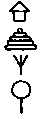 Большой треугольник на кубикеДруг на друге лежат 4 овала, они увеличиваются книзуПрямая линия идет сверху вниз, а от ее середины вверх расходятся 2 короткие линииКруг, а от него вниз идет прямая линияГриб ПирамидаДерево ШарДомик ЕлочкаЛапка ОдуванчикПредъявляемые фигурыСловесноеСловесноесопровождение предъявления фигурсопровождение предъявления фигурсопровождение предъявления фигур1-е1-е2-е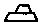 ШляпаШляпаУтюг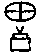 Окно ЖукОкно ЖукПодарок, перевязанный ленточкойТелевизор с антенной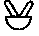 Горшок Горшок с цветамис цветамиГолова зайки